IMPORTANT: This form is only to be used by parents and carers when applying for a place in our governor run nursery. Applications for a school place should be made between 15 November and 15 January of the academic year before your child starts school. .This form should be read in conjunction with the schools Nursery Admissions Policy. The form is available on the school website. If a hard copy is required, please contact the school office.Section A – Details about the childSection B – Details about youSection CState the sessions that you wish your child to attend. This will not impact on whether a place is available. Please choose from the following sessions: 9:00 – 12:00 or 9:00 -15:00 (all day) and enter them in the box.Section D Declaration and SignatureCommunity and Voluntary Controlled schools can only prioritise early years’ applications according to the oversubscription criteria in the 2023 DCC NURSERY ADMISSIONS DOCUMENT. I understand I must inform the school if this child’s circumstances change before admission.I understand that it is my responsibility to provide supporting evidence if the child has an Exceptional Need. Documentary evidence will be required if the child is adopted, has a CAO or a SGO or an ECHP. If the child is undergoing an assessment for an EHCP or if the child has a disability, evidence will be required.I understand that I must provide evidence of the child’s date of birth.I have read or, had the opportunity to read, the schools nursery admissions policy I understand that I can contact the school to resolve any queries throughout the application process. I confirm that the details provided are accurate:The following documents and information are attached: ……………………………………………………………………………………………………………………………………………………………………………………………………………………………………………………………………………………………………………………Please return the completed form to Ladysmith Federation. You should not pass this form to Devon County Council. 	Privacy and Data ProtectionYour personal data is being used by Ladysmith Federation for the purposes of an application for admission to the nursery. We undertake to ensure your personal data will only be used in accordance with our privacy notice which can be accessed here on our website. Please confirm that you give your consent to the School using your personal data as outlined in our privacy notice, by signing below. You have the right to withdraw your consent at any time. Should you wish to withdraw consent, please contact Dave Broad, Head of School, at infant.admin@ladysmithfederation.net. If you wish to exercise any of your rights under the General Data Protection Regulation, please contact the schools Data Protection Officer at schooldataprotection@devon.gov.uk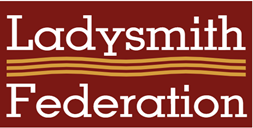 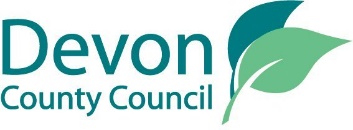 DCAF-0 2024Nursery Application FormForename(s):Surname/Family Name:Home Address with postcode: Where the child is normally resident. If you expect to move from this address before admission, you must let us know as this may affect your application. The school will confirm with you whether a change of address is accepted and whether evidence is required.New address if moving, with postcode:Moving date: Date of birth:You will be asked to provide evidence of the child’s date of birth.Gender:Is this child in the Care of a Local Authority or was this child in the Care of a Local Authority before immediately being adopted or made the subject of a Child Arrangements Order (CAO) or a Special Guardianship Order (SGO)? If yes, which Local Authority? Please tell us the name and contact details of the supporting social worker or agency. Please attach relevant documents/orders to this application.Does the child have an Education, Health and Care Plan (EHCP), is undergoing a statutory assessment, receive Disability Living Allowance or have a disability?If yes, please give details:Is this child a multiple birth child – a twin or a triplet etc? Please complete a separate form for each child.Forename(s):Surname/Family Name:Home address and postcode (if different from your child’s):Daytime telephone number:Email address:What is your relationship to this child?Do you have parental responsibility for this child?Is this child subject to a private fostering arrangement? Is there a court order in place that might affect this application? If you have answered YES to the previous 2 questions, please give details: When would you like your child to start? Autumn Term (September) Spring Term (January) Summer Term (April)Are you selecting this school because you believe the child lives in the catchment area? Do you believe there is an Exceptional Need for this child to attend this school and ONLY this school? The Need could be of the child, a parent or both. You must complete this section providing supporting evidence. It is expected that a parent would only seek priority on Exceptional Need grounds to one school nursery as that is the ONLY school, they believe can meet the Exceptional Need. Are you selecting this school because this is the child of a member of staff working there? You must provide details of the member of staff. Do you believe this child is eligible for sibling priority for this school? If so, please tell us their brother/ sisters name and date of birth: Check your eligibility for Free School Meals on the Citizens Portal Check your eligibility for Free School Meals on the Citizens Portal Is the child eligible for a Free School Meal?Is the child eligible for Early Years Pupil Premium funding? Do you want to split your funding entitlement between two different providers?Does the child already attend a childcare provider? If yes, which provider/s and will the child continue to attend that/those provisions if offered a place? This information is important for funding purposes.9:00-12:00 Morning Session9:00 -15:00 All DayMondayTuesdayWednesdayThursdayFridayApplicant’s signature:Date:Applicant’s signature:Date: